Standalone Course Guide
1st 4Sport Level 1 & Level 2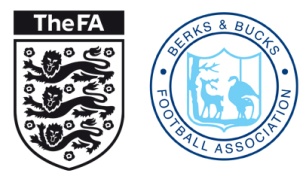 Berks & Bucks FA want to ensure that all customers are provided with the best service possible.  Below we have outlined details on how to book a course at their own venue and convenience.Berks & Bucks FA will accommodate Clubs, Leagues, Schools and Organisations to host courses at a venue of their choice, provided the requirements are met. The following courses apply:1st4sport FA Level 1 Award in Coaching Football The FA Level 1 in Coaching Football, leading to the achievement of the 1st4sport Level 1 Award in Coaching Football qualification, provides learners with an introduction to coaching the game and working with players from under 7 to open age. 
Learners will gain an insight into the game in England, how it’s played and how they can coach to better support the development of future players. The qualification is designed to prepare learners to coach football at the grassroots level.1st4sport FA Level 2 Certificate in Coaching FootballThis nationally recognised qualification, awarded by 1st4sport Qualifications will take the learner on a journey through the core components of the England DNA – How We Coach, How We Play, How We Support and The Future Player, helping them to begin shaping or refining their own coaching philosophy. 
The FA Level 2 in Coaching Football leads to the achievement of the 1st4sport Level 2 Certificate in Coaching Football qualification. 
In order to understand the coaching of players, coaches need to understand themselves, their players and the game itself. This course will support learners along this process both on-course and in their own coaching environment.Course RequirementsVenue RequirementsAll Venues must be booked and paid for by the organising party, Berks & Bucks FA will require written confirmation of this from your chosen venue.  It is also a necessity that any room being used for the purposes of delivering any course shall be solely for that use and not open to the general public at that time. CancellationBY YOU: 4 weeks’ notice of cancellation is requiredBY BERKS & BUCKS FA: We will do our upmost to deliver the course, however, to meet FA requirements we reserve the right to cancel or postpone a course at any time if any of the criteria outlined above are not met or unforeseen circumstances occur.In order for Berks & Bucks FA to progress with a request to run a course on your behalf it is your responsibility to have the following information available or use the form attached to send the details in;Course you would like to organise including the number of candidates that are interested in booking on the course. A contact name, telephone number, email address and address for the course organiser as well as details, if different, of a responsible individual contactable during the course.Venue details where you are planning to host the course that meets the terms above.Pre-CourseOn receipt of interest, Berks & Bucks FA will;Visit the venue to ensure it meets requirements.Propose and agree course dates with the organiser.Register the course and create an online link for people to book on the course.Order the appropriate resources.Source the necessary tutors.Write to you to confirm the course.Post-CourseOn completion of the course, Berks & Bucks FA will;Update candidate records on the system and close the course in order for certification.On completion of the course, FA Education and/or 1st4sport will;Dispatch your certificate in approximately 4-6 weeks after candidate records have been updated.N.B: Please be advised that by submitting this form, it does not guarantee that the course will go ahead.Courses will be run at the discretion of the Football Development Team at Berks & Bucks FA.Signed:						Date:ContentDurationBlock 1 – How We Coach & How We Play3.5 hoursBlock 2 – Plan, Do, Review & Reflection3.5 hoursBlock 3 – How We Play3.5 hoursBlock 4 – Plan, Do, Review & Reflection3.5 hoursBlock 5 – How We Support (Emergency Aid)3 hoursBlock 6 – How We Support (Safeguarding Children)2 hoursBlock 7 – The Future Player & How We Play3.5 hoursBlock 8 – Plan, Do, Review & Reflection3.5 hoursBlock 9 – How We Coach3.5 hoursContentDurationBlock 1 – How We Coach, Day 18 hoursBlock 1 – How We Coach, Day 28 hoursBlock 1 – How We Coach, Day 38 hoursBlock 1 – How We Coach, Day 48 hoursContentDurationBlock 2 – How We Support & The Future Player, Day 18 hoursBlock 2 – How We Support & The Future Player, Day 28 hoursBlock 2 – How We Support & The Future Player, Day 38 hoursSupport visit2 hoursContentDurationBlock 3 – How We Play, Day 18 hoursBlock 3 – How We Play, Day 28 hoursBlock 3 – How We Play, Day 38 hoursSupport visit2 hoursLevel 1 (including Safeguarding Children & Emergency Aid)Level 2 (Block 1, 2 and 3)Maximum 18 candidatesAll candidates must be aged 16 or overClub to notify Berks & Bucks FA of dates and times they’d like to run the courseMaximum 24 candidatesAll candidates must be aged 16 or overClub to notify Berks & Bucks FA of dates and times they’d like to run the courseAspectRequirementPlaying SurfaceSuitable playing surface (Grass, 3G, Astro) a minimum size of 60x40 yards.Toilet/Changing FacilitiesSeparate facilities for male and female candidates.Room Size                              Adequate space for all students on the course to undertake both theory and practical work.Cleanliness   A clean, tidy and hygienic environment.Floor Covering                       A carpeted surface (or alternatively training mats) for use during practical sessions.Ventilation  Sufficient ventilation to generate acceptable ‘air quality’.Heating   Ambient temperatures sufficient to permit ‘shirt sleeve’ order. SeatsOne seat per student.Writing surfaces                    Adequate surface area for each student to record notes. Lighting   Sufficient ambient / artificial light to enable students to read. Noise  Level  To be at a level that does not compromise student learning.Audio-visual Equipment         A projector, screen or any other audio-visual equipment, e.g. flip charts, paper and pens etc, as appropriate to the workshop.Access / Egress                           Should be safe, well lit and cater for people with additional access requirements. The venue should be accessible to the course tutor/s at least 45 minutes prior to each course date. BarIf the venue has a bar area then this should be closed through-out the course duration to avoid interruptions.Weeks to GoOrganiser/ApplicantBBFA16Submit expression of interest form to Berks & Bucks FA
Visit venue at the earliest convenience13Confirm & book the identified venue on agreed times & datesProvide written confirmation from venue of bookingAgree times/dates with organiserSource tutors for each element of the course12Signpost candidates to the website to book on the course as the link goes livePut link to the course on the website for all to book on4Confirm number of candidates on the course2Send course confirmation to tutors and course organiser1Deliver resources0Course begins. Organiser to be present.-2Update candidate records to show attendance and passes from course Tutor/sResults go to 1st4 Sport/FA Learning for certificationTailored Course – Expression of Interest formTailored Course – Expression of Interest formCourse Requested Number of Candidates interested in attendingDates & Times available to view the facilitiesOrganiser DetailsOrganiser DetailsClub/Organisation NameNameAddressContact Telephone NumberEmail AddressCourse Contact (if different from Organiser)Contact Telephone NumberVenue DetailsVenue DetailsName of VenueVenue AddressSite Contact nameSite Contact NumberEmergency Site Contact & Number (if different)